EPS    Le crayon voyageur ↪ Pour coopérer avec un partenaire, pour se laisser guider, pour guider l’autre.↪ Pour prélever de l’information avec une partie de mon corps (le bout de son doigt, son épaule, la paume de sa main…).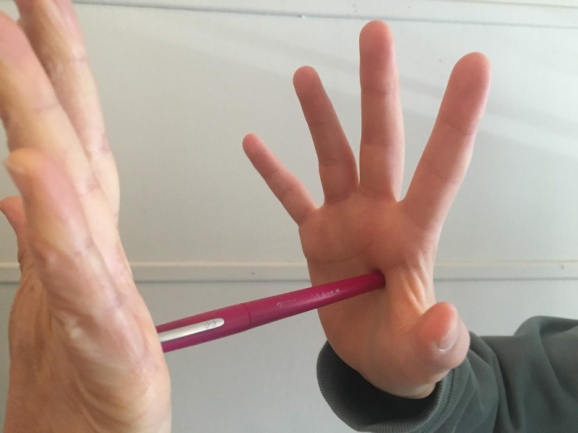 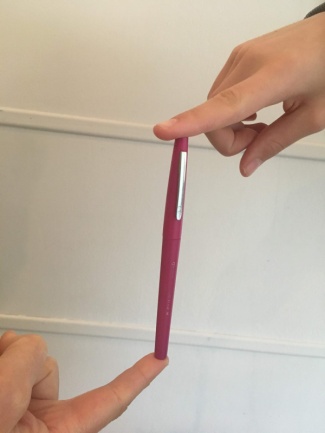 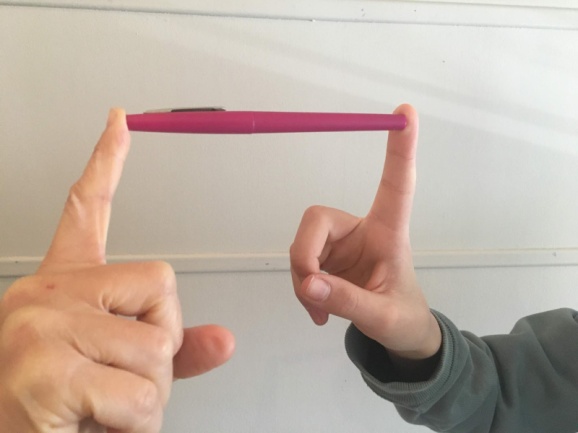 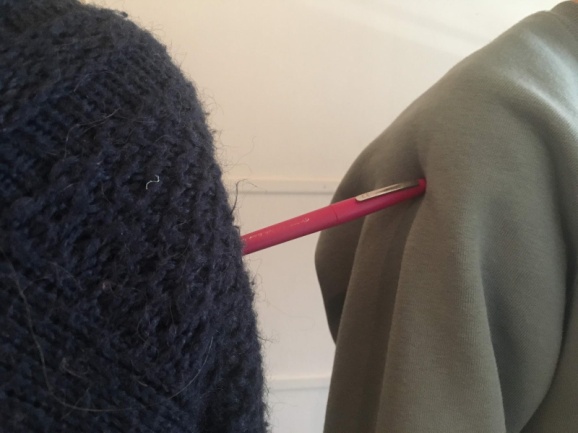 